Not: Bu süreler cihaz arızası v.b. durumlarda uzayabilir.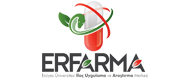 TIBBİ BİYOKİMYA LABORATUVARISONUÇ VERME SÜRELERİTIBBİ BİYOKİMYA LABORATUVARISONUÇ VERME SÜRELERİTIBBİ BİYOKİMYA LABORATUVARISONUÇ VERME SÜRELERİTIBBİ BİYOKİMYA LABORATUVARISONUÇ VERME SÜRELERİDOKÜMAN NOYAYIN TARİHİREV.NOREV.TARİHİSAYFA NODK.BK.00201.06.202100-1 / 2YASADIŞI MADDE TARAMA TESTLERİYASADIŞI MADDE DOĞRULAMA TESTLERİSIRA NOTEST ADISONUÇ VERME SÜRESİ 
(HAFTA)11Amfetaminler2 HAFTA12Benzodiyazepinler2 HAFTA13Buprenorfin2 HAFTA14Dihidrokodein2 HAFTA15Eroin (6-MAM)2 HAFTA16Kannabinoid 2 HAFTA(THC-COOH)17Kodein2 HAFTA18Kokain2 HAFTA19Metamfetamin2 HAFTA20Metilendioksiamfetamin (MDA)2 HAFTA21Metilendioksietilamfetamin (MDEA)2 HAFTA22Metilendioksimetamfetamin (MDMA)2 HAFTA23Morfin2 HAFTA24Norbuprenorfin2 HAFTA25Sentetik katinonlar2 HAFTA26Sentetik kannabinoidler (Panel en az 5 adet)2 HAFTATERÖPATİK İLAÇ İZLEMİ